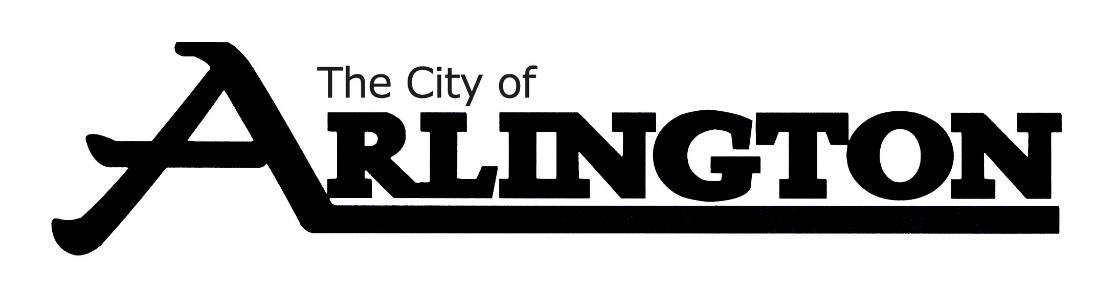 ARLINGTON EVENT CENTERMEETING AGENDAMAY 11, 2023, AT 5:30 PMCOUNCIL CHAMBERSCall Meeting to Order with Pledge of AllegianceRoll CallApprove the AgendaApprove the Meeting Minutes from March 9, 2023Sound System UpdateEvent Center Cleaning UpdateBuilding Keys UpdateReview of Policy Handbook to include bringing in outside equipmentMiscellaneousAdjournmentNext Meeting will be held on Thursday August 10, 2023, at 5:30 pm.